In this lesson, intermediate-level students will use the countless statues, busts, and figurines in the Museum collections to practice describing people in their target language. They will become comfortable talking not only about physical attributes, but also social roles, such as king, servant, and soldier. They will practice using adverbs and adjectives (including comparative and superlative forms) to contrast different artifacts. Vocabulary ListDescriptors: young, old, male, female, wealthy, powerful, poor, short, tall, thin, big/bigger, small/smaller, heavy, round, hairy, bald, elegant, plain, pretty, ugly, reclining, sitting, standing, realistic, artisticMoods: happy, sad, cheerful, gloomy, friendly, rude, funny, angryBody parts: head, hair, eye, ear, mouth, teeth, neck, shoulder, arm, hand, finger, chest, stomach, leg, knee, feet, toeSocial Roles: ruler, pharaoh, king, god, goddess, priest, servant, slave, soldier, official, farmer, characterGrammarSuperlative and comparativeAdverbs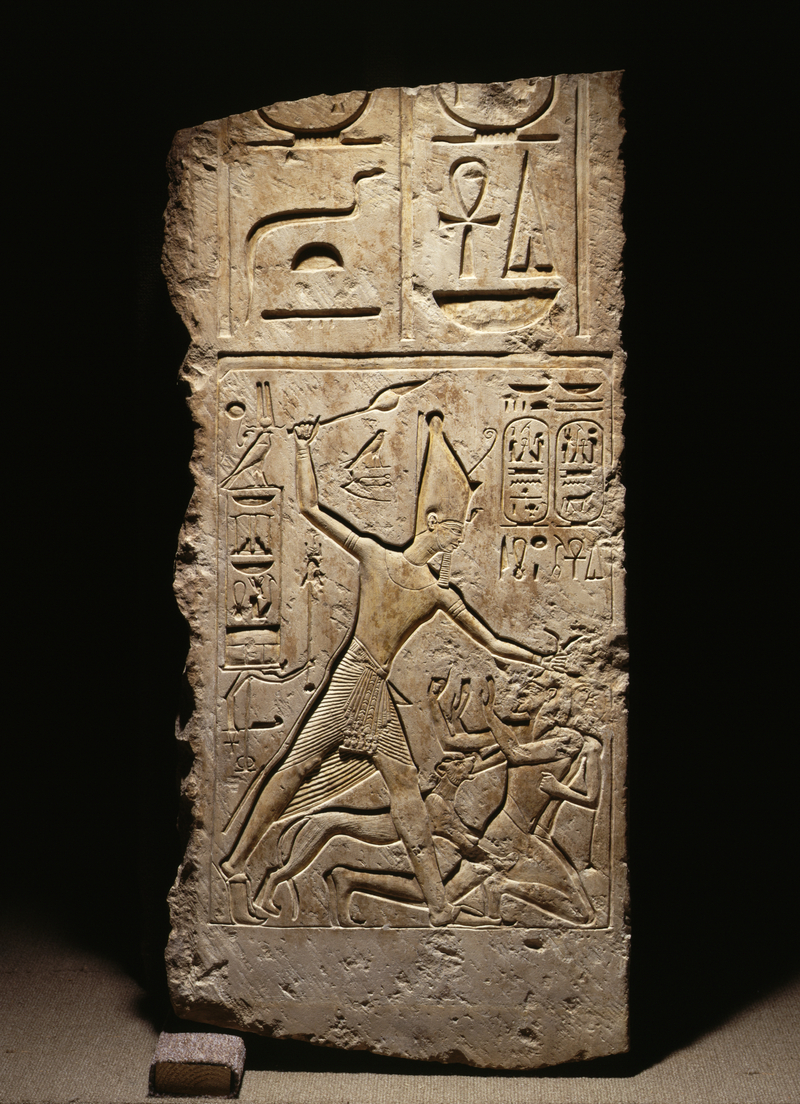 Classical World, MExico & Central America, Egypt50 minutesrecommended objectsClassical World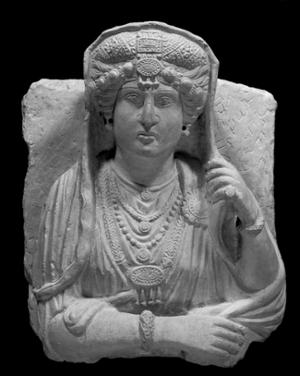 Mortuary Statue (B8904)Marble Tomb Loculus Cover (MS4017)Head of a Male God (39-42-1)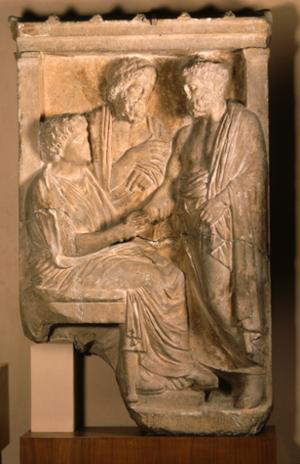 Grave Stele (MS5470)Female Statuette (MS5681)Funeral Stele (MS4023)Alabaster Cinerary Urn (MS2458)Sarcophagus (MS3488)recommended objectsMexico & Central America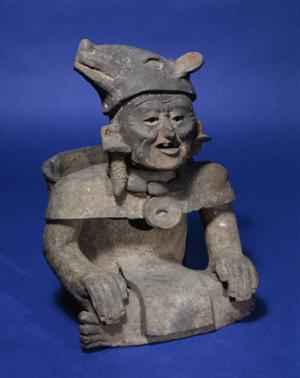 Seated Figure (29-41-726)Ball Player Figurine (62-30-019)Standing Figure (61-1-2)Seated Female (66-30-21)Egypt (3rd floor- Mummies)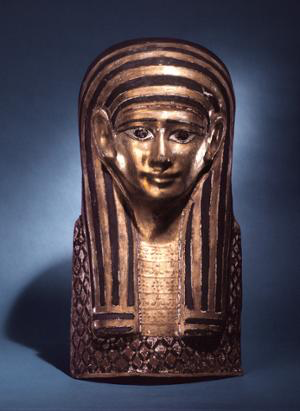 Mummy Mask (53-20-1A)Statue of Pharaoh (E635)Statue of an Official (E975)